Mijn leerblad:Dit moet ik studeren in mijn BOEK:Dit moet ik studeren in mijn SCHRIFT: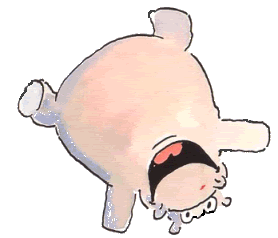 Mijn planning:Evaluatie na toets:Nadat ik mijn toets terug krijg, evalueer ik mijn studeren met mijn punten.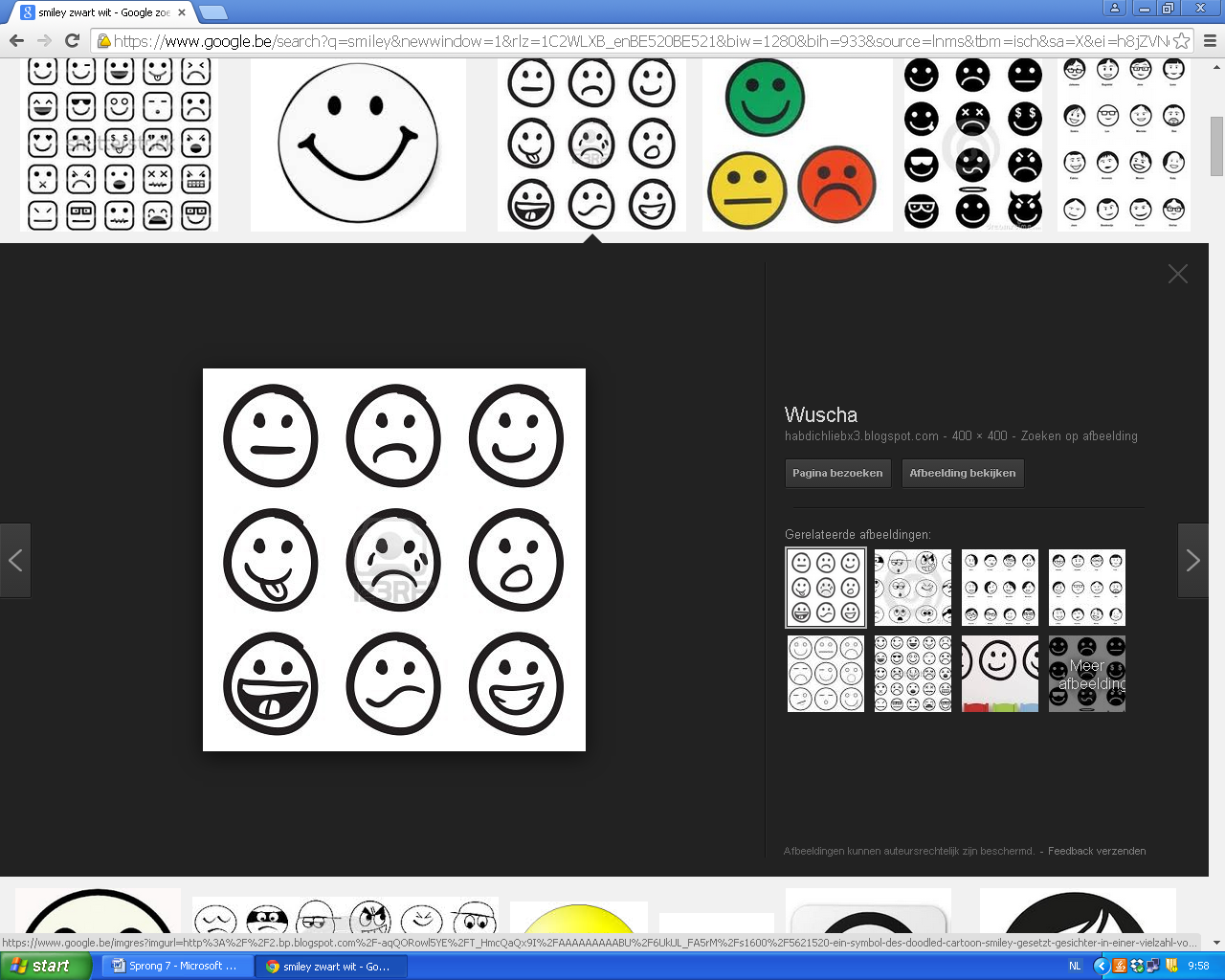 Mijn toets was:Ik denk dat dit komt, omdat:____________________________________________________________Hoe ga ik dit doen?p. 11Voc.WoordjesWoordkaartjes, schrijvenp. 12Gramm.Werkwoord ‘venir’Opsommen, schrijvenp. 14-15SprekenGesprekkenBlaadje afdekken en spreken (fout= opnieuw)Hoe ga ik dit doen?p. 3Voc.Exercise 1Blaadje afdekken en spreken(fout= opnieuw)p. 3SprekenExercise 2Lezen, sprekenp. 4Gram.Exercise 3Opsommen, schrijvenp. 5Gram.Exercise 5Spreken op tijdp. 5Voc.Exercise 7Vertalingen lerenp. 6Gram.Exercise 9Blaadje afdekken en schrijven(fout= verbeteren)madiwoedovrijzatzonmadiwoedovrijzatzon